世新大學無障礙資源中心助理人員招募辦法無障礙資源中心是身心障礙學生在世新的另外一個家，也是心靈的避風港。主要統籌辦理身心障礙學生在大學階段的特殊教育支援，協助其融入世新的教育環境，增加其在校園生活、心理、課業及生涯等各方面的適應，並作為同學、師長與其他校務單位之間溝通的橋樑，讓身心障礙學生得以在最少限制的環境下發揮最大潛能。而無障礙資源中心的助理人員，亦於身心障礙學生之學校生活裡扮演重要的一環。期能以同儕之角色，提供身心障礙學生於生活上必要之協助，並適時向其釋出關懷，使身心障礙學生能獲得較直接之資源與支持，進而達成「全方位無障礙，全校園滿滿愛」之理念。一、工作內容：提供身心障礙學生生活上必要之協助，並主動關懷其身心狀況及完成其他相關事項。二、工作時間：於每學期週一到週五8:00-17:30間視課表彈性排班，每人每週約需排班4-10小時。三、報名資格：願意接納他人，與人相處具有耐心及服務熱忱之世新大學在學學生。四、福利待遇：(1)基本工資時薪。(2)每學期皆有聚會、慶生會、戶外教學等同樂及凝聚感情之活動可免費參加。(3)可優先參與各種知能講座、工作坊等充實自我及開發潛能等課程。五、申請辦法：有意願者請至無障礙資源中心索取報名表，或至無障礙資源中心網頁、諮商中心網頁下載表格，填寫完畢後於106/04/27(四)前交至本中心，或E-mail寄至：luting@mail.shu.edu.tw。六、需求人數：5～6人七、徵選流程：(1)第一階段-書面資料審核：本中心輔導人員將由報名表篩選出15-20名入選者進入第二階段，於106年5月12日(五)前將本階段結果公佈於無障礙資源中心及諮商中心網站，並以簡訊通知。(2)第二階段-職前知能課程：第一階段入選者須於106年5月21日(日)09:00-16:30全程參與職前知能訓練，另於5月25日(四)前公佈於無障礙資源中心及諮商中心網站，並以簡訊通知本階段結果，預計邀請5-10名報名者進入第三階段。 【詳細內容請參閱附件】(3)第三階段-面試：第二階段入選者須於106年6月1日至6月8日間參與面試，每次面試時間約為20-30分鐘，另於6月15日(四)前公佈於無障礙資源中心及諮商中心網站，並以簡訊通知本次招募結果，未收到簡訊者可來電(信)詢問，錄取者將於106學年度第一學期開始排班。~ 無障礙資源中心衷心期盼您的熱血加入 ~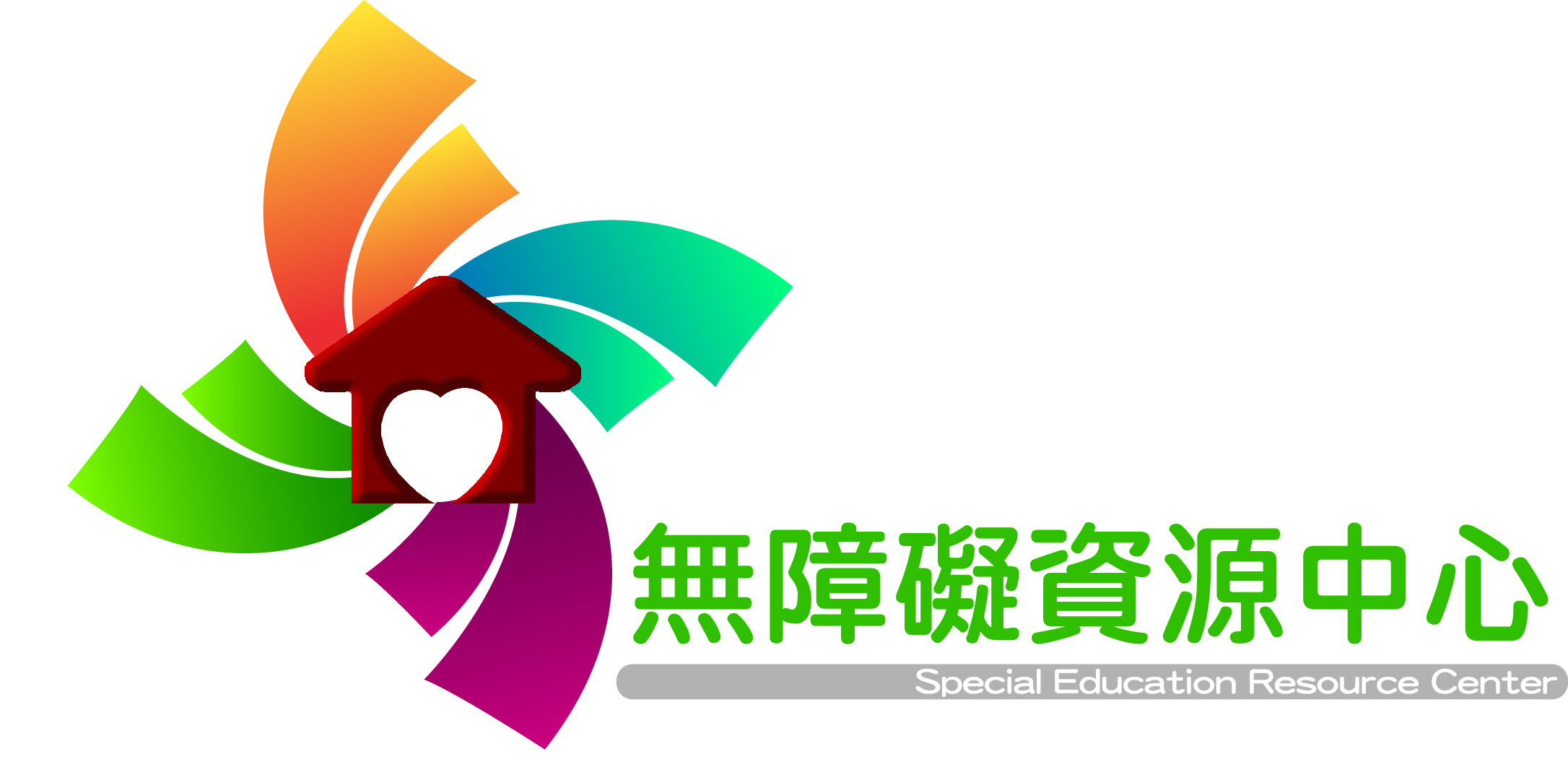 ＊如有任何疑問請電洽：(02)2236-8225分機2084 魯老師附件一、職前知能訓練內容爲能預先培養本中心助理人員與身心障礙者相處之技巧，並增進其良好助人觀念，特安排此訓練課程，期能於職前增進對身心障礙類型之知能及同理心技巧，以提供身心障礙學生更完善之協助，亦能提升助理人員之自我成長，並以此作為遴選助理人員之標準。(一)知能課程內容：1.認識各種身心障礙類型之身心特質與互動技巧。2.了解身心障礙生之需求及日後工作內容。(二)同理心團體內容：1.認識同理心。2.培養傾聽及接納他人的能力。3.學習如何陪伴他人。二、職前知能訓練當日流程：1.日期：民國106年5月21日(日)2.時間：上午9:00至下午16:303.流程：＊當日中午提供便當世新大學無障礙資源中心106學年度助理人員招募報名表時間內容09:00~09:10報到09:10~09:40無障礙資源中心簡介及助理人員服務內容09:40~12:00身障類型介紹12:00~13:00午餐13:30~16:30同理心團體姓名性別學號學號系級興趣聯絡電話聯絡電話參加社團□無 □有(請填寫社團或學會名稱)1._________________  2. _________________□無 □有(請填寫社團或學會名稱)1._________________  2. _________________□無 □有(請填寫社團或學會名稱)1._________________  2. _________________□無 □有(請填寫社團或學會名稱)1._________________  2. _________________□無 □有(請填寫社團或學會名稱)1._________________  2. _________________□無 □有(請填寫社團或學會名稱)1._________________  2. _________________□無 □有(請填寫社團或學會名稱)1._________________  2. _________________□無 □有(請填寫社團或學會名稱)1._________________  2. _________________□無 □有(請填寫社團或學會名稱)1._________________  2. _________________□無 □有(請填寫社團或學會名稱)1._________________  2. _________________□無 □有(請填寫社團或學會名稱)1._________________  2. _________________消息來源□系上公告 □校園海報 □宣傳DM □學校網站 □FB □師長或朋友告知  □其他_______□系上公告 □校園海報 □宣傳DM □學校網站 □FB □師長或朋友告知  □其他_______□系上公告 □校園海報 □宣傳DM □學校網站 □FB □師長或朋友告知  □其他_______□系上公告 □校園海報 □宣傳DM □學校網站 □FB □師長或朋友告知  □其他_______□系上公告 □校園海報 □宣傳DM □學校網站 □FB □師長或朋友告知  □其他_______□系上公告 □校園海報 □宣傳DM □學校網站 □FB □師長或朋友告知  □其他_______□系上公告 □校園海報 □宣傳DM □學校網站 □FB □師長或朋友告知  □其他_______□系上公告 □校園海報 □宣傳DM □學校網站 □FB □師長或朋友告知  □其他_______□系上公告 □校園海報 □宣傳DM □學校網站 □FB □師長或朋友告知  □其他_______□系上公告 □校園海報 □宣傳DM □學校網站 □FB □師長或朋友告知  □其他_______□系上公告 □校園海報 □宣傳DM □學校網站 □FB □師長或朋友告知  □其他_______工讀經驗1.1.1.2.2.2.2.2.3.3.3.E-mail地址平日10:00-16:00可面試時段 (EX:一10:00-12:00 三、四13:00-16:00)                 ＊須至少填寫三個時段平日10:00-16:00可面試時段 (EX:一10:00-12:00 三、四13:00-16:00)                 ＊須至少填寫三個時段平日10:00-16:00可面試時段 (EX:一10:00-12:00 三、四13:00-16:00)                 ＊須至少填寫三個時段平日10:00-16:00可面試時段 (EX:一10:00-12:00 三、四13:00-16:00)                 ＊須至少填寫三個時段平日10:00-16:00可面試時段 (EX:一10:00-12:00 三、四13:00-16:00)                 ＊須至少填寫三個時段平日10:00-16:00可面試時段 (EX:一10:00-12:00 三、四13:00-16:00)                 ＊須至少填寫三個時段平日10:00-16:00可面試時段 (EX:一10:00-12:00 三、四13:00-16:00)                 ＊須至少填寫三個時段平日10:00-16:00可面試時段 (EX:一10:00-12:00 三、四13:00-16:00)                 ＊須至少填寫三個時段平日10:00-16:00可面試時段 (EX:一10:00-12:00 三、四13:00-16:00)                 ＊須至少填寫三個時段平日10:00-16:00可面試時段 (EX:一10:00-12:00 三、四13:00-16:00)                 ＊須至少填寫三個時段平日10:00-16:00可面試時段 (EX:一10:00-12:00 三、四13:00-16:00)                 ＊須至少填寫三個時段平日10:00-16:00可面試時段 (EX:一10:00-12:00 三、四13:00-16:00)                 ＊須至少填寫三個時段1.1.2.3.3.3.3.4.4.4.4.5.目前是否有工讀：□無  □有              用膳習慣：□葷  □素   須自行負擔費用：□無  □生活費  □房租  □其他_______________目前是否有工讀：□無  □有              用膳習慣：□葷  □素   須自行負擔費用：□無  □生活費  □房租  □其他_______________目前是否有工讀：□無  □有              用膳習慣：□葷  □素   須自行負擔費用：□無  □生活費  □房租  □其他_______________目前是否有工讀：□無  □有              用膳習慣：□葷  □素   須自行負擔費用：□無  □生活費  □房租  □其他_______________目前是否有工讀：□無  □有              用膳習慣：□葷  □素   須自行負擔費用：□無  □生活費  □房租  □其他_______________目前是否有工讀：□無  □有              用膳習慣：□葷  □素   須自行負擔費用：□無  □生活費  □房租  □其他_______________目前是否有工讀：□無  □有              用膳習慣：□葷  □素   須自行負擔費用：□無  □生活費  □房租  □其他_______________目前是否有工讀：□無  □有              用膳習慣：□葷  □素   須自行負擔費用：□無  □生活費  □房租  □其他_______________目前是否有工讀：□無  □有              用膳習慣：□葷  □素   須自行負擔費用：□無  □生活費  □房租  □其他_______________目前是否有工讀：□無  □有              用膳習慣：□葷  □素   須自行負擔費用：□無  □生活費  □房租  □其他_______________目前是否有工讀：□無  □有              用膳習慣：□葷  □素   須自行負擔費用：□無  □生活費  □房租  □其他_______________目前是否有工讀：□無  □有              用膳習慣：□葷  □素   須自行負擔費用：□無  □生活費  □房租  □其他_______________簡歷：(請簡單闡述應徵動機與期待、成長背景、重大經歷、個人特質、專業能力...等，字數不限)【如空間不足請自行調整欄位】簡歷：(請簡單闡述應徵動機與期待、成長背景、重大經歷、個人特質、專業能力...等，字數不限)【如空間不足請自行調整欄位】簡歷：(請簡單闡述應徵動機與期待、成長背景、重大經歷、個人特質、專業能力...等，字數不限)【如空間不足請自行調整欄位】簡歷：(請簡單闡述應徵動機與期待、成長背景、重大經歷、個人特質、專業能力...等，字數不限)【如空間不足請自行調整欄位】簡歷：(請簡單闡述應徵動機與期待、成長背景、重大經歷、個人特質、專業能力...等，字數不限)【如空間不足請自行調整欄位】簡歷：(請簡單闡述應徵動機與期待、成長背景、重大經歷、個人特質、專業能力...等，字數不限)【如空間不足請自行調整欄位】簡歷：(請簡單闡述應徵動機與期待、成長背景、重大經歷、個人特質、專業能力...等，字數不限)【如空間不足請自行調整欄位】簡歷：(請簡單闡述應徵動機與期待、成長背景、重大經歷、個人特質、專業能力...等，字數不限)【如空間不足請自行調整欄位】簡歷：(請簡單闡述應徵動機與期待、成長背景、重大經歷、個人特質、專業能力...等，字數不限)【如空間不足請自行調整欄位】簡歷：(請簡單闡述應徵動機與期待、成長背景、重大經歷、個人特質、專業能力...等，字數不限)【如空間不足請自行調整欄位】簡歷：(請簡單闡述應徵動機與期待、成長背景、重大經歷、個人特質、專業能力...等，字數不限)【如空間不足請自行調整欄位】簡歷：(請簡單闡述應徵動機與期待、成長背景、重大經歷、個人特質、專業能力...等，字數不限)【如空間不足請自行調整欄位】＊備註1.報名截止日為106年4月27日(四)。2.書面資料審核結果將於5月12日(五)前以簡訊通知，並公佈於無障礙資源中心及諮商中心網站。3.職前知能訓練時間為5月21日(日)上午九點至下午四點半，須全程參與，缺席一部份者恕不錄取，故請務必預先保留時間。當日並提供便當。4.如有任何疑問請電洽(02)2236-8225#2084  魯老師。＊備註1.報名截止日為106年4月27日(四)。2.書面資料審核結果將於5月12日(五)前以簡訊通知，並公佈於無障礙資源中心及諮商中心網站。3.職前知能訓練時間為5月21日(日)上午九點至下午四點半，須全程參與，缺席一部份者恕不錄取，故請務必預先保留時間。當日並提供便當。4.如有任何疑問請電洽(02)2236-8225#2084  魯老師。＊備註1.報名截止日為106年4月27日(四)。2.書面資料審核結果將於5月12日(五)前以簡訊通知，並公佈於無障礙資源中心及諮商中心網站。3.職前知能訓練時間為5月21日(日)上午九點至下午四點半，須全程參與，缺席一部份者恕不錄取，故請務必預先保留時間。當日並提供便當。4.如有任何疑問請電洽(02)2236-8225#2084  魯老師。＊備註1.報名截止日為106年4月27日(四)。2.書面資料審核結果將於5月12日(五)前以簡訊通知，並公佈於無障礙資源中心及諮商中心網站。3.職前知能訓練時間為5月21日(日)上午九點至下午四點半，須全程參與，缺席一部份者恕不錄取，故請務必預先保留時間。當日並提供便當。4.如有任何疑問請電洽(02)2236-8225#2084  魯老師。＊備註1.報名截止日為106年4月27日(四)。2.書面資料審核結果將於5月12日(五)前以簡訊通知，並公佈於無障礙資源中心及諮商中心網站。3.職前知能訓練時間為5月21日(日)上午九點至下午四點半，須全程參與，缺席一部份者恕不錄取，故請務必預先保留時間。當日並提供便當。4.如有任何疑問請電洽(02)2236-8225#2084  魯老師。＊備註1.報名截止日為106年4月27日(四)。2.書面資料審核結果將於5月12日(五)前以簡訊通知，並公佈於無障礙資源中心及諮商中心網站。3.職前知能訓練時間為5月21日(日)上午九點至下午四點半，須全程參與，缺席一部份者恕不錄取，故請務必預先保留時間。當日並提供便當。4.如有任何疑問請電洽(02)2236-8225#2084  魯老師。＊備註1.報名截止日為106年4月27日(四)。2.書面資料審核結果將於5月12日(五)前以簡訊通知，並公佈於無障礙資源中心及諮商中心網站。3.職前知能訓練時間為5月21日(日)上午九點至下午四點半，須全程參與，缺席一部份者恕不錄取，故請務必預先保留時間。當日並提供便當。4.如有任何疑問請電洽(02)2236-8225#2084  魯老師。＊備註1.報名截止日為106年4月27日(四)。2.書面資料審核結果將於5月12日(五)前以簡訊通知，並公佈於無障礙資源中心及諮商中心網站。3.職前知能訓練時間為5月21日(日)上午九點至下午四點半，須全程參與，缺席一部份者恕不錄取，故請務必預先保留時間。當日並提供便當。4.如有任何疑問請電洽(02)2236-8225#2084  魯老師。＊備註1.報名截止日為106年4月27日(四)。2.書面資料審核結果將於5月12日(五)前以簡訊通知，並公佈於無障礙資源中心及諮商中心網站。3.職前知能訓練時間為5月21日(日)上午九點至下午四點半，須全程參與，缺席一部份者恕不錄取，故請務必預先保留時間。當日並提供便當。4.如有任何疑問請電洽(02)2236-8225#2084  魯老師。＊備註1.報名截止日為106年4月27日(四)。2.書面資料審核結果將於5月12日(五)前以簡訊通知，並公佈於無障礙資源中心及諮商中心網站。3.職前知能訓練時間為5月21日(日)上午九點至下午四點半，須全程參與，缺席一部份者恕不錄取，故請務必預先保留時間。當日並提供便當。4.如有任何疑問請電洽(02)2236-8225#2084  魯老師。＊備註1.報名截止日為106年4月27日(四)。2.書面資料審核結果將於5月12日(五)前以簡訊通知，並公佈於無障礙資源中心及諮商中心網站。3.職前知能訓練時間為5月21日(日)上午九點至下午四點半，須全程參與，缺席一部份者恕不錄取，故請務必預先保留時間。當日並提供便當。4.如有任何疑問請電洽(02)2236-8225#2084  魯老師。＊備註1.報名截止日為106年4月27日(四)。2.書面資料審核結果將於5月12日(五)前以簡訊通知，並公佈於無障礙資源中心及諮商中心網站。3.職前知能訓練時間為5月21日(日)上午九點至下午四點半，須全程參與，缺席一部份者恕不錄取，故請務必預先保留時間。當日並提供便當。4.如有任何疑問請電洽(02)2236-8225#2084  魯老師。